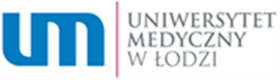 Załącznik nr 2 do SWZNr postępowania: ZP/137/2023Opis przedmiotu zamówieniaZakup wirówki szybkoobrotowej z chłodzeniemProducent …………………………………Model ……………………………Tabela  Wykaz parametrów wymaganych i oferowanychOpis przedmiotu zamówienia – Załącznik nr 2 do SWZ musi być podpisany kwalifikowanym podpisem elektronicznym lub podpisem zaufanym lub podpisem osobistym.Lp.Parametry wymaganeParametry oferowaneUrządzenie nowe, nie używaneFormat odczytywanych płytek: 6-, 12-, 24-, 48-, 96- i 384- dołkoweMożliwość wytrząsania: wytrząsanie w trybie liniowym, orbitalnym i podwójnie orbitalnymMetoda detekcji: absorbancja, fluorescencja z monochromatorami, luminescencja bezpośredniaZasilanie wirówkiZasilanie wirówkiZasilanie wirówkizasilanie 230 V, 50 Hzsygnalizacja włączenia do sieciGabaryty wirówkiGabaryty wirówkiGabaryty wirówkiWymiary max. szer. 700, gł. 660 wys. 440 mm+/- 20 mmMax. masa bez rotora 110 kg. +/- 5kgParametry wirówkiParametry wirówkiParametry wirówkiRegulacja temperatury chłodzenia w zakresie od -12 do +40°CPrędkość wirowania min 17 000 rpmPrzyspieszenie w przypadku stosowania rotora na probówki typu Eppendorf min 29 000 x gAutomatyczne przeliczanie rpm na RCF, możliwość programowania tych wartościMożliwość stosowania różnych rotorówZacisk rotora składający się ze śruby mocującej i odpowiedniego kluczaAutomatyczna identyfikacja rotora i kontrola niewyważeniaAutomatyczne określanie prędkości maksymalnej dla danego rotoraProgramowanie czasowe w zakresie min. 1min-99hFunkcja krótkiego wirowania bez nastawiania parametrów (short) obsługiwana oddzielnymprzyciskiemSilnik nie wymagający konserwacjiZabezpieczenie przed otwarciem komory podczas wirowaniaKomora zapewniająca bezpieczeństwo podczas awarii rotoraKomora odporna na korozjęMenu z możliwością zmiany języka, min język polski oraz angielskiMożliwość założenia hasła i ograniczenia nim wybranych funkcji sterowania wirówkąSterowanie wirówkiSterowanie wirówkiSterowanie wirówkiSterowanie mikroprocesorowe z czytelnym wyświetlaczem LCD, wskazującym jednocześnie co najmniej parametry zadane i bieżące (temperatura, czas, obroty, przyspieszenie) Precyzyjne ustawienie parametrów wirowania wg obrotów lub przyspieszenia ze skokiem nie większym niż co 5 RPM/RCFMożliwość zapisu min. 40 programów UżytkownikaMożliwość wyboru sposobu startu i zatrzymania wskali min. 5 stopniowejMożliwość awaryjnego otwierania komory w przypadku awariiMożliwość automatycznego otwierania pokrywy po zakończeniu wirowaniaWyposażenie wirówkiWyposażenie wirówkiWyposażenie wirówkiRotor kątowy na min 12 probówek stożkowych 15ml typu Falcon, min obroty 12 000/min., min przyspieszenie 23000 xg, możliwość autoklawowaniaRotor kątowy na 8 probówek stożkowych 50 ml typu Falcon, min obroty 12 000/min., min przyspieszenie 23000 xg, możliwość autoklawowaniaPozostałe parametryPozostałe parametryPozostałe parametryRok produkcji: 2023Autoryzowany serwis gwarancyjny i pogwarancyjnyGwarancja minimum 24 miesiące